Ш У Ö МП О С Т А Н О В Л Е Н И Еот «12» июля 2021 года                                                                              № 13пгт. Усогорск, Удорского районаРеспублика КомиО проведении публичных слушаний в муниципальном образовании городского поселения «Усогорск»Руководствуясь ст. 45, 46 Градостроительного кодекса Российской Федерации, Уставом муниципального образования городского поселения «Усогорск», Решением Совета муниципального образования городского поселения «Усогорск» от 28.06.2017 г. № IV-10/1 «Об утверждении генерального плана муниципального образования городского поселения «Усогорск», правил землепользования и застройки муниципального образования городского поселения «Усогорск»», Решением Совета МО ГП «Усогорск» от 21.03.2018г. № IV-18/1 «Об утверждении Порядка организации и проведения публичных слушаний на территории МО ГП «Усогорск» рассмотрев обращение администрации муниципального образования городского поселения «Усогорск» от 08.07.2021 г. № 968,ПОСТАНОВЛЯЮ:1. Назначить проведение публичных слушаний 17 августа 2021 года в  городском поселении Усогорск с 16.30 ч. с повесткой дня:1.1. «О рассмотрении проекта межевания территории с кадастровым номером 11:09:5501002:5280 для обслуживания нежилого здания пожарного депо, расположенного по адресу: Российская Федерация, Республика Коми, Удорский район, пгт.Усогорск, ул. Советская д. 22 (заявитель: Айвазян Ф. Г.)».2. Определить место проведения публичных слушаний здание администрации муниципального образования городского поселения «Усогорск», расположенное по адресу: пгт. Усогорск, ул. Дружбы, д. 17, фойе на II этаже.3. Организатором публичных слушаний назначить Комиссию по землепользованию и застройке администрации МО ГП «Усогорск».4. Обеспечить проведение публичных слушаний в соответствии с требованиями Градостроительного законодательства, Правил землепользования и застройки МО ГП «Усогорск» и Порядком организации и проведения публичных слушаний МО ГП «Усогорск».5. Настоящее постановление подлежит обнародованию и размещению на сайте администрации МО ГП «Усогорск» в сети Интернет  http://usogorsk-adm.ru.Глава муниципального образованиягородского поселения Усогорск –Председатель Совета поселения                                             Б. Н. Немчинов«Усогорск» каровмÖдчÖминлÖнмуниципальнÖй юконсаюралысь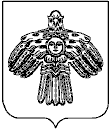 Глава муниципального образования городского поселения «Усогорск»